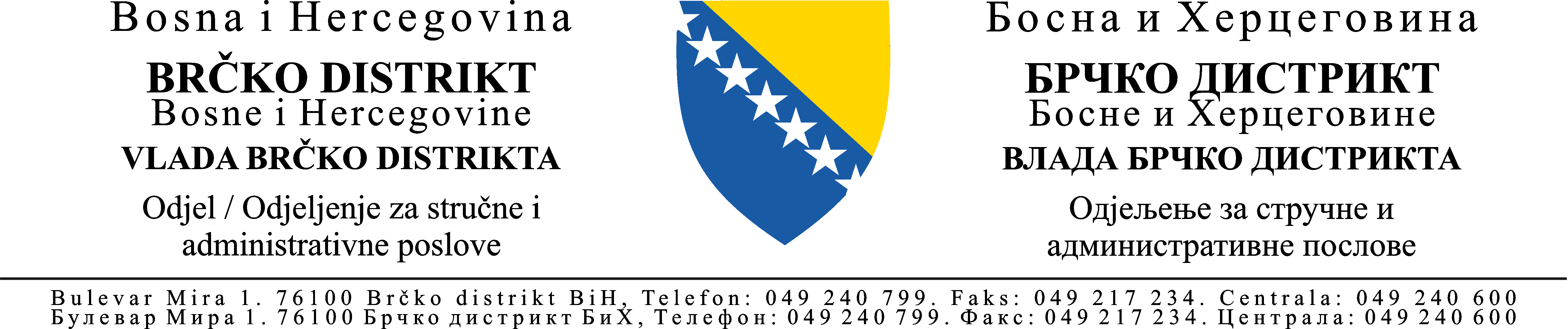            PODNOSITELJ PROJEKATA: __________						Prilog 3        NAZIV PROJEKTA: __________LOGIČKI OKVIR RADA 
Objektivno mjerljivi indikatori uspjeha PolazišteIzvori verifikacije Pretpostavke i rizici Opći cilj Koji je opći cilj čijem ostvarenju će projekt doprinijeti? Projekt ne bi trebao imati više od jednog općg cilja. Na  ovaj opći cilj će vaš projekt utjecati, ali nije vjerojatno da će ga u potpunosti ostvariti. Koji su pokazatelji uspjeha vezani za opći cilj?Kvantificirajte trenutno stanje u području kako bi napredak mogao biti mjerljiv.Koji su to izvori informacija za ove pokazatelje uspjeha?Specifični cilj   projektaKoji je specifični cilj koji će biti ostvaren projektom? Specifični cilj treba biti ostvaren do kraja implementacije projekta.Navedite  kvantitativne i kvalitativne indikatore koji će  pokazati  do koje mjere će biti   ostvaren  specifični cilj projekta?Kvantificirajte trenutno stanje vodeći računa o svakom od specifičnih ciljeva koje ste naveli. Ovo je neophodno kako bi napredak mogao biti mjerljiv.Koji su to izvori informacija koji trebaju biti prikupljeni ili već postoje? Koje su metode koje će se koristiti kako bi se došlo do informacija?Koji su faktori i uvjeti nužni za ostvarenje ciljeva projekta, a nisu pod izravnom kontrolom? Koje rizike treba uzeti u obzir?Očekivani rezultati  Koji će konkretni rezultati doprinijeti ostvarenju ciljeva projekta? Rezultati se ostvaruju uspješnom implementacijom projektnih aktivnosti. Uspjeh implementacije projekta će biti mjeren kroz razinu ostvarenja rezultata. Koji pokazatelji određuju da li su i u kojoj mjeri ostvareni planirani rezultati?Indikatori trebaju biti specifični, jasni i mjerljivi. Kvantificirajte trenutno stanje vodeći računa o svakom od rezultata koje ste naveli, ovo je nužno kako bi napredak mogao biti mjerljiv.Koji su izvori informacija za ove pokazatelje uspjeha?Koji izvanjski faktori i uslovi moraju biti ispunjeni kako bi rezultati bili ostvareni kako je planirano?AktivnostiKoje aktivnosti je potrebno izvršiti i kojim redoslijedom u cilju ostvarenja rezultata?Koji uvjeti trebaju biti ispunjeni prije početka implementacije projekta kako bi se počelo s realizacijom projekta?